                                       		                                                                 проект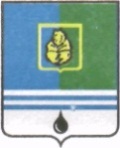 РЕШЕНИЕДУМЫ ГОРОДА КОГАЛЫМАХанты-Мансийского автономного округа - ЮгрыОт «___»_______________20___г.					       №_______Об одобрении предложений о внесении изменений в муниципальную программу «Экологическая безопасностьгорода Когалыма»В соответствии со статьёй 179 Бюджетного кодекса Российской Федерации, Уставом города Когалым, решением Думы города Когалыма от 23.04.2015 №537-ГД «О Порядке рассмотрения Думой города Когалыма проектов муниципальных программ и предложений о внесении изменений в муниципальные программы», рассмотрев предложения о внесении изменений в муниципальную программу «Экологическая безопасность города Когалыма», утвержденную постановлением Администрации города Когалыма от 11.10.2013 №2909, Дума города Когалыма РЕШИЛА:Одобрить предложения о внесении изменений в муниципальную программу «Экологическая безопасность города Когалыма» согласно приложению к настоящему решению.Опубликовать настоящее решение и приложение к нему в газете «Когалымский вестник».Согласовано:Подготовлено:    Инженер 2 категории ОРЖКХМКУ «УЖКХ г.Когалыма»					А.В.Гончарова Разослать: КФ, УЭ, ЮУ, УИДиРП, ОФЭОиК, МКУ «УЖКХ города Когалыма», МКУ «УОДОМС», УО, УКСиМП, ОГОиЧС,  газета, прокуратура, ООО «Ваш Консультант».Приложение к решению Думы города Когалымаот «___»__________2020Паспортмуниципальной программы«Экологическая безопасность города Когалыма»(далее – муниципальная программа)Механизм реализации муниципальной программыМеханизм реализации муниципальной программы включает разработку и принятие нормативных правовых актов, необходимых для ее выполнения, уточнение перечня и объемов финансирования программных мероприятий, значений целевых показателей, представленных в таблице 1 к муниципальной программе, с учетом результатов предыдущих лет.Объем средств на реализацию основных мероприятий муниципальной программы, представленных в таблице 2 к муниципальной программе, за счет средств окружного бюджета и средств местного бюджета устанавливается нормативным правовым актом субъекта и муниципального образования, соответственно. В рамках реализации основного мероприятия 1.1 «Региональный проект «Сохранение уникальных водных объектов» планируются к достижению целевые показатели: «Протяженность береговой линии, очищенной от бытового мусора в границах города Когалыма» и «Количество населения, вовлеченного в мероприятия по очистке берегов водных объектов» портфеля проекта «Экология», который представлен в таблице 5.Реализация мероприятий муниципальной программы осуществляется на основе муниципальных контрактов на приобретение товаров (оказание услуг, выполнение работ), заключаемых соисполнителями муниципальной программы с исполнителями (поставщиками, подрядчиками) товаров (работ, услуг) в установленном законодательством Российской Федерации порядке. В целях эффективной реализации муниципальной программы часть функций по исполнению ее мероприятий может быть передана соисполнителями программы подведомственным учреждениям. В целях реализации мероприятия государственной программы «Развитие системы обращения с отходами производства и потребления в городе Когалыме» муниципальное образование город Когалым исполняет отдельные государственные полномочия в сфере обращения с твердыми коммунальными отходами за счет субвенции, выделяемой из средств бюджета автономного округа.Предоставление субвенции местному бюджету из бюджета автономного округа осуществляется в соответствии с Законом автономного округа от 17 ноября 2016 года № 79-оз «О наделении органов местного самоуправления муниципальных образований Ханты-Мансийского автономного округа – Югры отдельными государственными полномочиями в сфере обращения с твердыми коммунальными отходами». Администрация города Когалыма направляет в Деппромышленности Югры заявку на предоставление субвенции по форме и в сроки, установленные Деппромышленности Югры. Перечисление субвенции осуществляется в порядке, установленном Департаментом финансов автономного округа (далее – Депфин Югры), на счета, открытые территориальным органом Федерального казначейства в учреждении Центрального банка Российской Федерации для учета операций со средствами бюджета муниципального образования города Когалыма. В целях контроля за использованием субвенции Администрация города Когалыма ежемесячно до 3 числа месяца, следующего за отчетным периодом, представляют в Природнадзор Югры отчет об использовании субвенции.Мероприятие «Предупреждение и ликвидация несанкционированных свалок на территории города Когалыма» (по объектам размещения отходов и мест складирования отходов, расположенных на территории города Когалыма) реализуется за счет средств бюджета муниципального образования в рамках муниципальной программы при софинансировании за счет средств субсидий из бюджета автономного округа.Ответственный исполнитель муниципальной программы – муниципальное казенное учреждение «Управление жилищно-коммунального хозяйства города Когалыма» осуществляет текущее управление реализацией муниципальной программы, обладает правом вносить предложения об изменении объемов финансовых средств, направляемых на решение ее отдельных задач.Должностные лица ответственного исполнителя муниципальной программы в пределах своей компетенции несут ответственность за реализацию мероприятий и достижение показателейРешение вопросов местного значения в рамках данной муниципальной программы посредством инициативного бюджетирования при непосредственном участии граждан в определении и выборе объектов расходования бюджетных средств, а также последующем контроле за реализацией отобранных проектов не планируется.Реализация мероприятий муниципальной программы осуществляется с учетом технологий бережливого производства, что позволяет освоить и применить элементы формирования культуры бережливости, повысить производительность труда, улучшить эффективность управленческих процессов, в том числе внедрить инструменты «бережливого офиса» (оптимизацию рабочего пространства, минимизацию бумажного документооборота посредством автоматизации процессов, ликвидацию дублирующих функций).Таблица 1Целевые показатели муниципальной программы* - значения показателей в соответствие с декомпозицией Портфеля проектов «Экология» регионального проекта «Сохранение уникальных водных объектов» (значения показателя ежегодно не менее 0,42 км.).** - при отсутствии финансирования мероприятия, выполнение показателя за счет волонтерского движения.*** - нарастающим итогом с 2019 года (значения показателей в соответствие с декомпозицией Портфеля проектов «Экология» регионального проекта «Сохранение уникальных водных объектов» ежегодно не менее 47 человек).Таблица 2Распределение финансовых ресурсов муниципальной программы*  Муниципальное казенное учреждение «Управление жилищно-коммунального хозяйства города Когалыма»Таблица 3Направления мероприятий муниципальной программыТаблица 5ПредседательГлаваДумы города Когалымагорода Когалыма_____________ А.Ю.Говорищева_____________ Н.Н.ПальчиковСтруктурное подразделение Администрации города КогалымаДолжностьФ.И.О.ПодписьКФУЭУИДиРПЮУОО ЮУОФЭОиКМКУ «УЖКХ г. Когалыма»Наименование муниципальной программыЭкологическая безопасность города Когалыма Дата утверждения муниципальной программы (наименование и номер соответствующего нормативного правового акта) Постановление Администрации города Когалыма от 11.10.2013 №2909 «Об утверждении муниципальной программы «Обеспечение экологической безопасности города Когалыма»Ответственный исполнитель муниципальной программыМуниципальное казённое учреждение «Управление жилищно-коммунального хозяйства города Когалыма»Соисполнители муниципальной программы Управление образования Администрации города Когалыма;Управление культуры, спорта и молодежной политики Администрации города Когалыма;Отдел по делам гражданской обороны и чрезвычайных ситуаций Администрации города Когалыма;Отдел межведомственного взаимодействия в сфере обеспечения общественного порядка и безопасности Администрации города Когалыма.Цель муниципальной программыСохранение благоприятной окружающей среды на территории города КогалымаЗадачи муниципальной программы1. Снижение негативного воздействия на окружающую среду отходами производства и потребления.2. Привлечение всех групп населения для участия в формировании экологически мотивированных культурных мероприятий.3. Реализация переданных государственных полномочий в сфере  обращения с твердыми коммунальными отходами.Перечень подпрограмм или основных мероприятий1. Регулирование качества окружающей среды в городе Когалыме.Развитие системы обращения с отходами производства и потребления в городе Когалыме.Наименование портфеля проектов, проекта, направленных в том числе на реализацию в Ханты-Мансийском автономном округе – Югре (далее – автономный округ) национальных и федеральных проектов (программ) Российской Федерации, участие, в котором  принимает город КогалымПортфель проектов «Экология».Региональный проект «Сохранение уникальных водных объектов».Целевые показатели муниципальной программы Организация экологически мотивированных культурных мероприятий – 280 мероприятий.Протяженность береговой линии, очищенной от бытового мусора в границах города Когалыма - 0,57 км.Организация мероприятий по предупреждению и ликвидации несанкционированных свалок на территории города Когалыма – 2 штуки.Исполнение отдельного государственного полномочия по организации деятельности по накоплению (в том числе раздельному накоплению) и транспортированию твердых коммунальных отходов – 100 процентов.Количество населения, вовлеченного в мероприятия по очистке берегов водных объектов – 420 человек.Сроки реализации муниципальной программы2021-2025 годыПараметры финансового обеспечения муниципальной программыОбъем налоговых расходов города Когалыма (с расшифровкой по годам реализации муниципальной программы) - № показателяНаименование целевых показателейЗначение базового показателя на начало реализации муниципальной программы Значение показателя по годамЗначение показателя по годамЗначение показателя по годамЗначение показателя по годамЗначение показателя по годамЦелевое значение показателя на момент окончания реализации муниципальной программы№ показателяНаименование целевых показателейЗначение базового показателя на начало реализации муниципальной программы 202120222023202420251234567891Организация экологически мотивированных культурных мероприятий (кол-во мероприятий)3256565656562802Протяженность береговой линии, очищенной от бытового мусора в границах города Когалыма (км)0,450,57*0,57*0,57*0,57*0,57*0,57*3Организация мероприятий по ликвидации несанкционированных свалок на территории города Когалыма (шт.)22**----2*4Исполнение отдельного государственного полномочия по организации деятельности по накоплению (в том числе раздельному накоплению) и транспортированию твердых коммунальных отходов (процент)1001001001001001001005Количество населения, вовлеченного в мероприятия по очистке берегов водных объектов  (чел.)60180***240***300***360***420***420***Номер основного мероприятияОсновные мероприятия муниципальной программы (их связь с целевыми показателями муниципальной программы)Ответственный исполнитель/ соисполнитель, учреждение, организацияИсточники финансированияФинансовые затраты на реализацию, (тыс. рублей)Финансовые затраты на реализацию, (тыс. рублей)Финансовые затраты на реализацию, (тыс. рублей)Финансовые затраты на реализацию, (тыс. рублей)Финансовые затраты на реализацию, (тыс. рублей)Финансовые затраты на реализацию, (тыс. рублей)Номер основного мероприятияОсновные мероприятия муниципальной программы (их связь с целевыми показателями муниципальной программы)Ответственный исполнитель/ соисполнитель, учреждение, организацияИсточники финансированиявсегов том числе по годамв том числе по годамв том числе по годамв том числе по годамв том числе по годамНомер основного мероприятияОсновные мероприятия муниципальной программы (их связь с целевыми показателями муниципальной программы)Ответственный исполнитель/ соисполнитель, учреждение, организацияИсточники финансированиявсего2021 год2022 год 2023 год 2024 год 2025 годЦель - Сохранение благоприятной окружающей среды на территории города КогалымаЦель - Сохранение благоприятной окружающей среды на территории города КогалымаЦель - Сохранение благоприятной окружающей среды на территории города КогалымаЦель - Сохранение благоприятной окружающей среды на территории города КогалымаЦель - Сохранение благоприятной окружающей среды на территории города КогалымаЦель - Сохранение благоприятной окружающей среды на территории города КогалымаЦель - Сохранение благоприятной окружающей среды на территории города КогалымаЦель - Сохранение благоприятной окружающей среды на территории города КогалымаЦель - Сохранение благоприятной окружающей среды на территории города КогалымаЦель - Сохранение благоприятной окружающей среды на территории города КогалымаЗадача №1 - Снижение негативного воздействия на окружающую среду отходами производства и потребления.Задача №2 - Привлечение всех групп населения для участия в формировании экологически мотивированных культурных мероприятийЗадача №1 - Снижение негативного воздействия на окружающую среду отходами производства и потребления.Задача №2 - Привлечение всех групп населения для участия в формировании экологически мотивированных культурных мероприятийЗадача №1 - Снижение негативного воздействия на окружающую среду отходами производства и потребления.Задача №2 - Привлечение всех групп населения для участия в формировании экологически мотивированных культурных мероприятийЗадача №1 - Снижение негативного воздействия на окружающую среду отходами производства и потребления.Задача №2 - Привлечение всех групп населения для участия в формировании экологически мотивированных культурных мероприятийЗадача №1 - Снижение негативного воздействия на окружающую среду отходами производства и потребления.Задача №2 - Привлечение всех групп населения для участия в формировании экологически мотивированных культурных мероприятийЗадача №1 - Снижение негативного воздействия на окружающую среду отходами производства и потребления.Задача №2 - Привлечение всех групп населения для участия в формировании экологически мотивированных культурных мероприятийЗадача №1 - Снижение негативного воздействия на окружающую среду отходами производства и потребления.Задача №2 - Привлечение всех групп населения для участия в формировании экологически мотивированных культурных мероприятийЗадача №1 - Снижение негативного воздействия на окружающую среду отходами производства и потребления.Задача №2 - Привлечение всех групп населения для участия в формировании экологически мотивированных культурных мероприятийЗадача №1 - Снижение негативного воздействия на окружающую среду отходами производства и потребления.Задача №2 - Привлечение всех групп населения для участия в формировании экологически мотивированных культурных мероприятийЗадача №1 - Снижение негативного воздействия на окружающую среду отходами производства и потребления.Задача №2 - Привлечение всех групп населения для участия в формировании экологически мотивированных культурных мероприятийПодпрограмма 1 «Регулирование качества окружающей среды в городе Когалыме»Подпрограмма 1 «Регулирование качества окружающей среды в городе Когалыме»Подпрограмма 1 «Регулирование качества окружающей среды в городе Когалыме»Подпрограмма 1 «Регулирование качества окружающей среды в городе Когалыме»Подпрограмма 1 «Регулирование качества окружающей среды в городе Когалыме»Подпрограмма 1 «Регулирование качества окружающей среды в городе Когалыме»Подпрограмма 1 «Регулирование качества окружающей среды в городе Когалыме»Подпрограмма 1 «Регулирование качества окружающей среды в городе Когалыме»Подпрограмма 1 «Регулирование качества окружающей среды в городе Когалыме»Подпрограмма 1 «Регулирование качества окружающей среды в городе Когалыме»1.1.Региональный проект «Сохранение уникальных водных объектов» (1,2,5)МКУ «УЖКХ города Когалыма»*, Управление образования Администрации города Когалыма, Управление культуры, спорта и молодежной, Отдел межведомственного взаимодействия в сфере обеспечения общественного порядка и безопасности Администрации города Когалыма,  Отдел по делам гражданской обороны и чрезвычайных ситуаций Администрации города Когалымавсего0,00  0,00  0,00  0,00  0,00  0,00  1.1.Региональный проект «Сохранение уникальных водных объектов» (1,2,5)МКУ «УЖКХ города Когалыма»*, Управление образования Администрации города Когалыма, Управление культуры, спорта и молодежной, Отдел межведомственного взаимодействия в сфере обеспечения общественного порядка и безопасности Администрации города Когалыма,  Отдел по делам гражданской обороны и чрезвычайных ситуаций Администрации города Когалымафедеральный бюджет0,00  0,00  0,00  0,00  0,00  0,00  1.1.Региональный проект «Сохранение уникальных водных объектов» (1,2,5)МКУ «УЖКХ города Когалыма»*, Управление образования Администрации города Когалыма, Управление культуры, спорта и молодежной, Отдел межведомственного взаимодействия в сфере обеспечения общественного порядка и безопасности Администрации города Когалыма,  Отдел по делам гражданской обороны и чрезвычайных ситуаций Администрации города Когалымабюджет Ханты-Мансийского автономного округа – Югры (далее бюджет ХМАО – Югры)0,00  0,00  0,00  0,00  0,00  0,00  1.1.Региональный проект «Сохранение уникальных водных объектов» (1,2,5)МКУ «УЖКХ города Когалыма»*, Управление образования Администрации города Когалыма, Управление культуры, спорта и молодежной, Отдел межведомственного взаимодействия в сфере обеспечения общественного порядка и безопасности Администрации города Когалыма,  Отдел по делам гражданской обороны и чрезвычайных ситуаций Администрации города Когалымабюджет города Когалыма0,00  0,00  0,00  0,00  0,00  0,00  1.1.Региональный проект «Сохранение уникальных водных объектов» (1,2,5)МКУ «УЖКХ города Когалыма»*, Управление образования Администрации города Когалыма, Управление культуры, спорта и молодежной, Отдел межведомственного взаимодействия в сфере обеспечения общественного порядка и безопасности Администрации города Когалыма,  Отдел по делам гражданской обороны и чрезвычайных ситуаций Администрации города Когалымаиные источники финансирования0,00  0,00  0,00  0,00  0,00  0,00  1.1.1.Выполнение работ по очистке береговой линии от бытового мусора в границах города КогалымаМКУ «УЖКХ города Когалыма»всего0,00  0,00  0,00  0,00  0,00  0,00  1.1.1.Выполнение работ по очистке береговой линии от бытового мусора в границах города КогалымаМКУ «УЖКХ города Когалыма»федеральный бюджет0,00  0,00  0,00  0,00  0,00  0,00  1.1.1.Выполнение работ по очистке береговой линии от бытового мусора в границах города КогалымаМКУ «УЖКХ города Когалыма»бюджет ХМАО - Югры0,00  0,00  0,00  0,00  0,00  0,00  1.1.1.Выполнение работ по очистке береговой линии от бытового мусора в границах города КогалымаМКУ «УЖКХ города Когалыма»бюджет города Когалыма0,00  0,000,000,000,000,001.1.1.Выполнение работ по очистке береговой линии от бытового мусора в границах города КогалымаМКУ «УЖКХ города Когалыма»иные источники финансирования0,00  0,000,000,000,000,001.2.Предупреждение и ликвидация несанкционированных свалок на территории города Когалыма (3)МКУ «УЖКХ города Когалыма»всего0,00  0,000,000,000,000,001.2.Предупреждение и ликвидация несанкционированных свалок на территории города Когалыма (3)МКУ «УЖКХ города Когалыма»федеральный бюджет0,00  0,000,000,000,000,001.2.Предупреждение и ликвидация несанкционированных свалок на территории города Когалыма (3)МКУ «УЖКХ города Когалыма»бюджет ХМАО - Югры0,00  0,000,000,000,000,001.2.Предупреждение и ликвидация несанкционированных свалок на территории города Когалыма (3)МКУ «УЖКХ города Когалыма»бюджет города Когалыма0,00 0,000,000,000,000,001.2.Предупреждение и ликвидация несанкционированных свалок на территории города Когалыма (3)МКУ «УЖКХ города Когалыма»иные источники финансирования0,00  0,000,000,000,000,00Итого по задачам №1, №2всего0,000,000,00  0,00  0,00  0,00  Итого по задачам №1, №2федеральный бюджет0,00  0,000,000,000,000,00Итого по задачам №1, №2бюджет ХМАО - Югры0,00  0,000,000,000,000,00Итого по задачам №1, №2бюджет города Когалыма0,000,000,000,000,000,00Итого по задачам №1, №2иные источники финансирования0,00  0,000,000,000,000,00Итого по подпрограмме 1всего0,000,000,000,000,000,00Итого по подпрограмме 1федеральный бюджет0,00  0,000,000,000,000,00Итого по подпрограмме 1бюджет ХМАО - Югры0,00  0,000,000,000,000,00Итого по подпрограмме 1бюджет города Когалыма0,000,000,000,000,000,00Итого по подпрограмме 1иные источники финансирования0,00  0,000,000,000,000,00Задача №3 - Реализация переданных государственных полномочий в сфере  обращения с твердыми коммунальными отходамиЗадача №3 - Реализация переданных государственных полномочий в сфере  обращения с твердыми коммунальными отходамиЗадача №3 - Реализация переданных государственных полномочий в сфере  обращения с твердыми коммунальными отходамиЗадача №3 - Реализация переданных государственных полномочий в сфере  обращения с твердыми коммунальными отходамиЗадача №3 - Реализация переданных государственных полномочий в сфере  обращения с твердыми коммунальными отходамиЗадача №3 - Реализация переданных государственных полномочий в сфере  обращения с твердыми коммунальными отходамиЗадача №3 - Реализация переданных государственных полномочий в сфере  обращения с твердыми коммунальными отходамиЗадача №3 - Реализация переданных государственных полномочий в сфере  обращения с твердыми коммунальными отходамиЗадача №3 - Реализация переданных государственных полномочий в сфере  обращения с твердыми коммунальными отходамиЗадача №3 - Реализация переданных государственных полномочий в сфере  обращения с твердыми коммунальными отходамиПодпрограмма 2 «Развитие системы обращения с отходами производства и потребления в городе Когалыме»Подпрограмма 2 «Развитие системы обращения с отходами производства и потребления в городе Когалыме»Подпрограмма 2 «Развитие системы обращения с отходами производства и потребления в городе Когалыме»Подпрограмма 2 «Развитие системы обращения с отходами производства и потребления в городе Когалыме»Подпрограмма 2 «Развитие системы обращения с отходами производства и потребления в городе Когалыме»Подпрограмма 2 «Развитие системы обращения с отходами производства и потребления в городе Когалыме»Подпрограмма 2 «Развитие системы обращения с отходами производства и потребления в городе Когалыме»Подпрограмма 2 «Развитие системы обращения с отходами производства и потребления в городе Когалыме»Подпрограмма 2 «Развитие системы обращения с отходами производства и потребления в городе Когалыме»Подпрограмма 2 «Развитие системы обращения с отходами производства и потребления в городе Когалыме»2.1.Обеспечение регулирования деятельности по обращению с отходами производства и потребления в городе Когалыме (4)МКУ «УЖКХ города Когалыма»всего845,00169,00169,00169,00169,00169,002.1.Обеспечение регулирования деятельности по обращению с отходами производства и потребления в городе Когалыме (4)МКУ «УЖКХ города Когалыма»федеральный бюджет0,000,000,000,000,000,002.1.Обеспечение регулирования деятельности по обращению с отходами производства и потребления в городе Когалыме (4)МКУ «УЖКХ города Когалыма»бюджет ХМАО – Югры845,00169,00169,00169,00169,00169,002.1.Обеспечение регулирования деятельности по обращению с отходами производства и потребления в городе Когалыме (4)МКУ «УЖКХ города Когалыма»бюджет города Когалыма0,000,000,000,000,000,002.1.Обеспечение регулирования деятельности по обращению с отходами производства и потребления в городе Когалыме (4)МКУ «УЖКХ города Когалыма»иные источники финансирования0,000,000,000,000,000,00Итого по задаче №3всего845,00169,00169,00169,00169,00169,00Итого по задаче №3федеральный бюджет0,000,000,000,000,000,00Итого по задаче №3бюджет ХМАО – Югры845,00169,00169,00169,00169,00169,00Итого по задаче №3бюджет города Когалыма0,000,000,000,000,000,00Итого по задаче №3иные источники финансирования0,000,000,000,000,000,00Итого по подпрограмме 2всего845,00169,00169,00169,00169,00169,00Итого по подпрограмме 2федеральный бюджет0,000,000,000,000,000,00Итого по подпрограмме 2бюджет ХМАО – Югры845,00169,00169,00169,00169,00169,00Итого по подпрограмме 2бюджет города Когалыма0,000,000,000,000,000,00Итого по подпрограмме 2иные источники финансирования0,000,000,000,000,000,00Всего по муниципальной программе:Всего по муниципальной программе:всего845,00169,00169,00169,00169,00169,00Всего по муниципальной программе:Всего по муниципальной программе:федеральный бюджет0,000,000,000,000,000,00Всего по муниципальной программе:Всего по муниципальной программе:бюджет ХМАО – Югры845,00169,00169,00169,00169,00169,00Всего по муниципальной программе:Всего по муниципальной программе:бюджет города Когалыма0,000,000,000,000,000,00Всего по муниципальной программе:Всего по муниципальной программе:иные источники финансирования0,000,000,000,000,000,00Инвестиции в объекты муниципальной собственностиИнвестиции в объекты муниципальной собственностивсего0,000,000,000,000,000,00Инвестиции в объекты муниципальной собственностиИнвестиции в объекты муниципальной собственностифедеральный бюджет0,000,000,000,000,000,00Инвестиции в объекты муниципальной собственностиИнвестиции в объекты муниципальной собственностибюджет ХМАО – Югры0,000,000,000,000,000,00Инвестиции в объекты муниципальной собственностиИнвестиции в объекты муниципальной собственностибюджет города Когалыма0,000,000,000,000,000,00Инвестиции в объекты муниципальной собственностиИнвестиции в объекты муниципальной собственностииные источники финансирования0,000,000,000,000,000,00Прочие расходыПрочие расходывсего0,000,000,000,000,000,00Прочие расходыПрочие расходыфедеральный бюджет0,000,000,000,000,000,00Прочие расходыПрочие расходыбюджет ХМАО – Югры0,000,000,000,000,000,00Прочие расходыПрочие расходыбюджет города Когалыма0,000,000,000,000,000,00Прочие расходыПрочие расходыиные источники финансирования0,000,000,000,000,000,00В том числе:В том числе:Ответственный исполнитель (МКУ "УЖКХ города Когалыма")Ответственный исполнитель (МКУ "УЖКХ города Когалыма")всего845,00169,00169,00169,00169,00169,00Ответственный исполнитель (МКУ "УЖКХ города Когалыма")Ответственный исполнитель (МКУ "УЖКХ города Когалыма")федеральный бюджет0,000,000,000,000,000,00Ответственный исполнитель (МКУ "УЖКХ города Когалыма")Ответственный исполнитель (МКУ "УЖКХ города Когалыма")бюджет ХМАО – Югры845,00169,00169,00169,00169,00169,00Ответственный исполнитель (МКУ "УЖКХ города Когалыма")Ответственный исполнитель (МКУ "УЖКХ города Когалыма")бюджет города Когалыма0,000,000,000,000,000,00Ответственный исполнитель (МКУ "УЖКХ города Когалыма")Ответственный исполнитель (МКУ "УЖКХ города Когалыма")иные источники финансирования0,000,000,000,000,000,00Соисполнитель 1                                                                      (Управление образования Администрации города Когалыма)Соисполнитель 1                                                                      (Управление образования Администрации города Когалыма)всего0,000,000,000,000,000,00Соисполнитель 1                                                                      (Управление образования Администрации города Когалыма)Соисполнитель 1                                                                      (Управление образования Администрации города Когалыма)федеральный бюджет0,000,000,000,000,000,00Соисполнитель 1                                                                      (Управление образования Администрации города Когалыма)Соисполнитель 1                                                                      (Управление образования Администрации города Когалыма)бюджет ХМАО – Югры0,000,000,000,000,000,00Соисполнитель 1                                                                      (Управление образования Администрации города Когалыма)Соисполнитель 1                                                                      (Управление образования Администрации города Когалыма)бюджет города Когалыма0,000,000,000,000,000,00Соисполнитель 1                                                                      (Управление образования Администрации города Когалыма)Соисполнитель 1                                                                      (Управление образования Администрации города Когалыма)иные источники финансирования0,000,000,000,000,000,00Соисполнитель 2                                                                      (Управление культуры, спорта и молодежной политики Администрации города Когалыма)Соисполнитель 2                                                                      (Управление культуры, спорта и молодежной политики Администрации города Когалыма)всего0,000,000,000,000,000,00Соисполнитель 2                                                                      (Управление культуры, спорта и молодежной политики Администрации города Когалыма)Соисполнитель 2                                                                      (Управление культуры, спорта и молодежной политики Администрации города Когалыма)федеральный бюджет0,000,000,000,000,000,00Соисполнитель 2                                                                      (Управление культуры, спорта и молодежной политики Администрации города Когалыма)Соисполнитель 2                                                                      (Управление культуры, спорта и молодежной политики Администрации города Когалыма)бюджет ХМАО – Югры0,000,000,000,000,000,00Соисполнитель 2                                                                      (Управление культуры, спорта и молодежной политики Администрации города Когалыма)Соисполнитель 2                                                                      (Управление культуры, спорта и молодежной политики Администрации города Когалыма)бюджет города Когалыма0,000,000,000,000,000,00Соисполнитель 2                                                                      (Управление культуры, спорта и молодежной политики Администрации города Когалыма)Соисполнитель 2                                                                      (Управление культуры, спорта и молодежной политики Администрации города Когалыма)иные источники финансирования0,000,000,000,000,000,00Соисполнитель 3                                                                      (Отдел межведомственного взаимодействия в сфере обеспечения общественного порядка и безопасности Администрации города Когалыма)Соисполнитель 3                                                                      (Отдел межведомственного взаимодействия в сфере обеспечения общественного порядка и безопасности Администрации города Когалыма)всего0,000,000,000,000,000,00Соисполнитель 3                                                                      (Отдел межведомственного взаимодействия в сфере обеспечения общественного порядка и безопасности Администрации города Когалыма)Соисполнитель 3                                                                      (Отдел межведомственного взаимодействия в сфере обеспечения общественного порядка и безопасности Администрации города Когалыма)федеральный бюджет0,000,000,000,000,000,00Соисполнитель 3                                                                      (Отдел межведомственного взаимодействия в сфере обеспечения общественного порядка и безопасности Администрации города Когалыма)Соисполнитель 3                                                                      (Отдел межведомственного взаимодействия в сфере обеспечения общественного порядка и безопасности Администрации города Когалыма)бюджет ХМАО – Югры0,000,000,000,000,000,00Соисполнитель 3                                                                      (Отдел межведомственного взаимодействия в сфере обеспечения общественного порядка и безопасности Администрации города Когалыма)Соисполнитель 3                                                                      (Отдел межведомственного взаимодействия в сфере обеспечения общественного порядка и безопасности Администрации города Когалыма)бюджет города Когалыма0,000,000,000,000,000,00Соисполнитель 3                                                                      (Отдел межведомственного взаимодействия в сфере обеспечения общественного порядка и безопасности Администрации города Когалыма)Соисполнитель 3                                                                      (Отдел межведомственного взаимодействия в сфере обеспечения общественного порядка и безопасности Администрации города Когалыма)иные источники финансирования0,000,000,000,000,000,00Соисполнитель 4                                                                      (Отдел по делам гражданской обороны и чрезвычайных ситуаций Администрации города Когалыма)Соисполнитель 4                                                                      (Отдел по делам гражданской обороны и чрезвычайных ситуаций Администрации города Когалыма)всего0,000,000,000,000,000,00Соисполнитель 4                                                                      (Отдел по делам гражданской обороны и чрезвычайных ситуаций Администрации города Когалыма)Соисполнитель 4                                                                      (Отдел по делам гражданской обороны и чрезвычайных ситуаций Администрации города Когалыма)федеральный бюджет0,000,000,000,000,000,00Соисполнитель 4                                                                      (Отдел по делам гражданской обороны и чрезвычайных ситуаций Администрации города Когалыма)Соисполнитель 4                                                                      (Отдел по делам гражданской обороны и чрезвычайных ситуаций Администрации города Когалыма)бюджет ХМАО – Югры0,000,000,000,000,000,00Соисполнитель 4                                                                      (Отдел по делам гражданской обороны и чрезвычайных ситуаций Администрации города Когалыма)Соисполнитель 4                                                                      (Отдел по делам гражданской обороны и чрезвычайных ситуаций Администрации города Когалыма)бюджет города Когалыма0,000,000,000,000,000,00Соисполнитель 4                                                                      (Отдел по делам гражданской обороны и чрезвычайных ситуаций Администрации города Когалыма)Соисполнитель 4                                                                      (Отдел по делам гражданской обороны и чрезвычайных ситуаций Администрации города Когалыма)иные источники финансирования0,000,000,000,000,000,00№ п/пНаименование мероприятияНаправления расходовНаименование порядка, номер приложения (при наличии)1234Цель - Сохранение благоприятной окружающей среды на территории города КогалымаЦель - Сохранение благоприятной окружающей среды на территории города КогалымаЦель - Сохранение благоприятной окружающей среды на территории города КогалымаЦель - Сохранение благоприятной окружающей среды на территории города КогалымаЗадача №1 - Снижение негативного воздействия на окружающую среду отходами производства и потребления.Задача №2 - Привлечение всех групп населения для участия в формировании экологически мотивированных культурных мероприятийЗадача №1 - Снижение негативного воздействия на окружающую среду отходами производства и потребления.Задача №2 - Привлечение всех групп населения для участия в формировании экологически мотивированных культурных мероприятийЗадача №1 - Снижение негативного воздействия на окружающую среду отходами производства и потребления.Задача №2 - Привлечение всех групп населения для участия в формировании экологически мотивированных культурных мероприятийЗадача №1 - Снижение негативного воздействия на окружающую среду отходами производства и потребления.Задача №2 - Привлечение всех групп населения для участия в формировании экологически мотивированных культурных мероприятийПодпрограмма 1 «Регулирование качества окружающей среды в городе Когалыме»Подпрограмма 1 «Регулирование качества окружающей среды в городе Когалыме»Подпрограмма 1 «Регулирование качества окружающей среды в городе Когалыме»Подпрограмма 1 «Регулирование качества окружающей среды в городе Когалыме»1.1.Региональный проект «Сохранение уникальных водных объектов» (1,2,6)Проведение субботников, культурных мероприятийПортфель проекта «Экология»Региональный проект «Сохранение уникальных водных объектов»1.2.Предупреждение и ликвидация несанкционированных свалок на территории города Когалыма (4)Предупреждение и ликвидация несанкционированных свалок на территории города КогалымРешение Думы города Когалыма от 08.06.2018 №204-ГД «Об утверждении правил благоустройства территории города Когалыма»Задача №3 - Реализация переданных государственных полномочий в сфере  обращения с твердыми коммунальными отходамиЗадача №3 - Реализация переданных государственных полномочий в сфере  обращения с твердыми коммунальными отходамиЗадача №3 - Реализация переданных государственных полномочий в сфере  обращения с твердыми коммунальными отходамиЗадача №3 - Реализация переданных государственных полномочий в сфере  обращения с твердыми коммунальными отходамиПодпрограмма 2 «Развитие системы обращения с отходами производства и потребления в городе Когалыме»Подпрограмма 2 «Развитие системы обращения с отходами производства и потребления в городе Когалыме»Подпрограмма 2 «Развитие системы обращения с отходами производства и потребления в городе Когалыме»Подпрограмма 2 «Развитие системы обращения с отходами производства и потребления в городе Когалыме»2.1.Обеспечение регулирования деятельности по обращению с отходами производства и потребления в городе Когалыме (5)Мероприятия по предупреждению и ликвидации несанкционированных свалокПостановление Правительства Ханты-Мансийского автономного округа - Югры от 05.10.2018 №352-п «О государственной программе Ханты-Мансийского автономного округа - Югры «Экологическая безопасность»Мероприятия, реализуемые на принципах проектного управления, направленные, в том числе, на достижение национальных целей развития Российской Федерации»Мероприятия, реализуемые на принципах проектного управления, направленные, в том числе, на достижение национальных целей развития Российской Федерации»Мероприятия, реализуемые на принципах проектного управления, направленные, в том числе, на достижение национальных целей развития Российской Федерации»Мероприятия, реализуемые на принципах проектного управления, направленные, в том числе, на достижение национальных целей развития Российской Федерации»Мероприятия, реализуемые на принципах проектного управления, направленные, в том числе, на достижение национальных целей развития Российской Федерации»Мероприятия, реализуемые на принципах проектного управления, направленные, в том числе, на достижение национальных целей развития Российской Федерации»Мероприятия, реализуемые на принципах проектного управления, направленные, в том числе, на достижение национальных целей развития Российской Федерации»Мероприятия, реализуемые на принципах проектного управления, направленные, в том числе, на достижение национальных целей развития Российской Федерации»Мероприятия, реализуемые на принципах проектного управления, направленные, в том числе, на достижение национальных целей развития Российской Федерации»Мероприятия, реализуемые на принципах проектного управления, направленные, в том числе, на достижение национальных целей развития Российской Федерации»Мероприятия, реализуемые на принципах проектного управления, направленные, в том числе, на достижение национальных целей развития Российской Федерации»Мероприятия, реализуемые на принципах проектного управления, направленные, в том числе, на достижение национальных целей развития Российской Федерации»Мероприятия, реализуемые на принципах проектного управления, направленные, в том числе, на достижение национальных целей развития Российской Федерации»Мероприятия, реализуемые на принципах проектного управления, направленные, в том числе, на достижение национальных целей развития Российской Федерации»Мероприятия, реализуемые на принципах проектного управления, направленные, в том числе, на достижение национальных целей развития Российской Федерации»Мероприятия, реализуемые на принципах проектного управления, направленные, в том числе, на достижение национальных целей развития Российской Федерации»Мероприятия, реализуемые на принципах проектного управления, направленные, в том числе, на достижение национальных целей развития Российской Федерации»Мероприятия, реализуемые на принципах проектного управления, направленные, в том числе, на достижение национальных целей развития Российской Федерации»Мероприятия, реализуемые на принципах проектного управления, направленные, в том числе, на достижение национальных целей развития Российской Федерации»Мероприятия, реализуемые на принципах проектного управления, направленные, в том числе, на достижение национальных целей развития Российской Федерации»Мероприятия, реализуемые на принципах проектного управления, направленные, в том числе, на достижение национальных целей развития Российской Федерации»Мероприятия, реализуемые на принципах проектного управления, направленные, в том числе, на достижение национальных целей развития Российской Федерации»Мероприятия, реализуемые на принципах проектного управления, направленные, в том числе, на достижение национальных целей развития Российской Федерации»Мероприятия, реализуемые на принципах проектного управления, направленные, в том числе, на достижение национальных целей развития Российской Федерации»Мероприятия, реализуемые на принципах проектного управления, направленные, в том числе, на достижение национальных целей развития Российской Федерации»Мероприятия, реализуемые на принципах проектного управления, направленные, в том числе, на достижение национальных целей развития Российской Федерации»Мероприятия, реализуемые на принципах проектного управления, направленные, в том числе, на достижение национальных целей развития Российской Федерации»Мероприятия, реализуемые на принципах проектного управления, направленные, в том числе, на достижение национальных целей развития Российской Федерации»Мероприятия, реализуемые на принципах проектного управления, направленные, в том числе, на достижение национальных целей развития Российской Федерации»№ п/пНаименование проекта или мероприятияНаименование проекта или мероприятияНаименование проекта или мероприятияСрок реализацииСрок реализацииСрок реализацииИсточники финансирования Источники финансирования Источники финансирования Источники финансирования Источники финансирования Источники финансирования Источники финансирования Параметры финансового обеспечения, тыс. рублейПараметры финансового обеспечения, тыс. рублейПараметры финансового обеспечения, тыс. рублейПараметры финансового обеспечения, тыс. рублейПараметры финансового обеспечения, тыс. рублейПараметры финансового обеспечения, тыс. рублейПараметры финансового обеспечения, тыс. рублейПараметры финансового обеспечения, тыс. рублейПараметры финансового обеспечения, тыс. рублейПараметры финансового обеспечения, тыс. рублейПараметры финансового обеспечения, тыс. рублейПараметры финансового обеспечения, тыс. рублейПараметры финансового обеспечения, тыс. рублей№ п/пНаименование проекта или мероприятияНаименование проекта или мероприятияНаименование проекта или мероприятияСрок реализацииСрок реализацииСрок реализацииИсточники финансирования Источники финансирования Источники финансирования Источники финансирования Источники финансирования Источники финансирования Источники финансирования всеговсеговсего2021 год2021 год2021 год2022 год2022 год2023 год2023 год2024 год2024 год2024 год2024 год1222333444444455566677889999Раздел I. Портфели проектов, основанные на национальных и федеральных проектах Российской Федерации(заполняются в части участия города Когалыма в данных проектах)Раздел I. Портфели проектов, основанные на национальных и федеральных проектах Российской Федерации(заполняются в части участия города Когалыма в данных проектах)Раздел I. Портфели проектов, основанные на национальных и федеральных проектах Российской Федерации(заполняются в части участия города Когалыма в данных проектах)Раздел I. Портфели проектов, основанные на национальных и федеральных проектах Российской Федерации(заполняются в части участия города Когалыма в данных проектах)Раздел I. Портфели проектов, основанные на национальных и федеральных проектах Российской Федерации(заполняются в части участия города Когалыма в данных проектах)Раздел I. Портфели проектов, основанные на национальных и федеральных проектах Российской Федерации(заполняются в части участия города Когалыма в данных проектах)Раздел I. Портфели проектов, основанные на национальных и федеральных проектах Российской Федерации(заполняются в части участия города Когалыма в данных проектах)Раздел I. Портфели проектов, основанные на национальных и федеральных проектах Российской Федерации(заполняются в части участия города Когалыма в данных проектах)Раздел I. Портфели проектов, основанные на национальных и федеральных проектах Российской Федерации(заполняются в части участия города Когалыма в данных проектах)Раздел I. Портфели проектов, основанные на национальных и федеральных проектах Российской Федерации(заполняются в части участия города Когалыма в данных проектах)Раздел I. Портфели проектов, основанные на национальных и федеральных проектах Российской Федерации(заполняются в части участия города Когалыма в данных проектах)Раздел I. Портфели проектов, основанные на национальных и федеральных проектах Российской Федерации(заполняются в части участия города Когалыма в данных проектах)Раздел I. Портфели проектов, основанные на национальных и федеральных проектах Российской Федерации(заполняются в части участия города Когалыма в данных проектах)Раздел I. Портфели проектов, основанные на национальных и федеральных проектах Российской Федерации(заполняются в части участия города Когалыма в данных проектах)Раздел I. Портфели проектов, основанные на национальных и федеральных проектах Российской Федерации(заполняются в части участия города Когалыма в данных проектах)Раздел I. Портфели проектов, основанные на национальных и федеральных проектах Российской Федерации(заполняются в части участия города Когалыма в данных проектах)Раздел I. Портфели проектов, основанные на национальных и федеральных проектах Российской Федерации(заполняются в части участия города Когалыма в данных проектах)Раздел I. Портфели проектов, основанные на национальных и федеральных проектах Российской Федерации(заполняются в части участия города Когалыма в данных проектах)Раздел I. Портфели проектов, основанные на национальных и федеральных проектах Российской Федерации(заполняются в части участия города Когалыма в данных проектах)Раздел I. Портфели проектов, основанные на национальных и федеральных проектах Российской Федерации(заполняются в части участия города Когалыма в данных проектах)Раздел I. Портфели проектов, основанные на национальных и федеральных проектах Российской Федерации(заполняются в части участия города Когалыма в данных проектах)Раздел I. Портфели проектов, основанные на национальных и федеральных проектах Российской Федерации(заполняются в части участия города Когалыма в данных проектах)Раздел I. Портфели проектов, основанные на национальных и федеральных проектах Российской Федерации(заполняются в части участия города Когалыма в данных проектах)Раздел I. Портфели проектов, основанные на национальных и федеральных проектах Российской Федерации(заполняются в части участия города Когалыма в данных проектах)Раздел I. Портфели проектов, основанные на национальных и федеральных проектах Российской Федерации(заполняются в части участия города Когалыма в данных проектах)Раздел I. Портфели проектов, основанные на национальных и федеральных проектах Российской Федерации(заполняются в части участия города Когалыма в данных проектах)Раздел I. Портфели проектов, основанные на национальных и федеральных проектах Российской Федерации(заполняются в части участия города Когалыма в данных проектах)ЭкологияЭкологияЭкологияЭкологияЭкологияЭкологияЭкологияЭкологияЭкологияЭкологияЭкологияЭкологияЭкологияЭкологияЭкологияЭкологияЭкологияЭкологияЭкологияЭкологияЭкологияЭкологияЭкологияЭкологияЭкологияЭкологияЭкология11.1. Региональный проект «Сохранение уникальных водных объектов» (2,5)1.1. Региональный проект «Сохранение уникальных водных объектов» (2,5)1.1. Региональный проект «Сохранение уникальных водных объектов» (2,5)1.1. Региональный проект «Сохранение уникальных водных объектов» (2,5)2019-20242019-20242019-2024всеговсеговсеговсеговсеговсеговсего0,000,000,000,000,000,000,000,000,000,000,000,000,0011.1. Региональный проект «Сохранение уникальных водных объектов» (2,5)1.1. Региональный проект «Сохранение уникальных водных объектов» (2,5)1.1. Региональный проект «Сохранение уникальных водных объектов» (2,5)1.1. Региональный проект «Сохранение уникальных водных объектов» (2,5)2019-20242019-20242019-2024федеральный бюджетфедеральный бюджетфедеральный бюджетфедеральный бюджетфедеральный бюджетфедеральный бюджетфедеральный бюджет0,000,000,000,000,000,000,000,000,000,000,000,000,0011.1. Региональный проект «Сохранение уникальных водных объектов» (2,5)1.1. Региональный проект «Сохранение уникальных водных объектов» (2,5)1.1. Региональный проект «Сохранение уникальных водных объектов» (2,5)1.1. Региональный проект «Сохранение уникальных водных объектов» (2,5)2019-20242019-20242019-2024бюджет автономного округабюджет автономного округабюджет автономного округабюджет автономного округабюджет автономного округабюджет автономного округабюджет автономного округа0,000,000,000,000,000,000,000,000,000,000,000,000,0011.1. Региональный проект «Сохранение уникальных водных объектов» (2,5)1.1. Региональный проект «Сохранение уникальных водных объектов» (2,5)1.1. Региональный проект «Сохранение уникальных водных объектов» (2,5)1.1. Региональный проект «Сохранение уникальных водных объектов» (2,5)2019-20242019-20242019-2024бюджет города Когалымабюджет города Когалымабюджет города Когалымабюджет города Когалымабюджет города Когалымабюджет города Когалымабюджет города Когалыма0,000,000,000,000,000,000,000,000,000,000,000,000,0011.1. Региональный проект «Сохранение уникальных водных объектов» (2,5)1.1. Региональный проект «Сохранение уникальных водных объектов» (2,5)1.1. Региональный проект «Сохранение уникальных водных объектов» (2,5)1.1. Региональный проект «Сохранение уникальных водных объектов» (2,5)2019-20242019-20242019-2024иные источники финансированияиные источники финансированияиные источники финансированияиные источники финансированияиные источники финансированияиные источники финансированияиные источники финансирования0,000,000,000,000,000,000,000,000,000,000,000,000,001Итого по портфелю проектов 1Итого по портфелю проектов 1Итого по портфелю проектов 1Итого по портфелю проектов 1Итого по портфелю проектов 1Итого по портфелю проектов 1Итого по портфелю проектов 1всеговсеговсеговсеговсеговсеговсеговсего0,000,000,000,000,000,000,000,000,000,000,000,001Итого по портфелю проектов 1Итого по портфелю проектов 1Итого по портфелю проектов 1Итого по портфелю проектов 1Итого по портфелю проектов 1Итого по портфелю проектов 1Итого по портфелю проектов 1федеральный бюджетфедеральный бюджетфедеральный бюджетфедеральный бюджетфедеральный бюджетфедеральный бюджетфедеральный бюджетфедеральный бюджет0,000,000,000,000,000,000,000,000,000,000,000,001Итого по портфелю проектов 1Итого по портфелю проектов 1Итого по портфелю проектов 1Итого по портфелю проектов 1Итого по портфелю проектов 1Итого по портфелю проектов 1Итого по портфелю проектов 1бюджет автономного округабюджет автономного округабюджет автономного округабюджет автономного округабюджет автономного округабюджет автономного округабюджет автономного округабюджет автономного округа0,000,000,000,000,000,000,000,000,000,000,000,001Итого по портфелю проектов 1Итого по портфелю проектов 1Итого по портфелю проектов 1Итого по портфелю проектов 1Итого по портфелю проектов 1Итого по портфелю проектов 1Итого по портфелю проектов 1бюджет города Когалымабюджет города Когалымабюджет города Когалымабюджет города Когалымабюджет города Когалымабюджет города Когалымабюджет города Когалымабюджет города Когалыма0,000,000,000,000,000,000,000,000,000,000,000,001Итого по портфелю проектов 1Итого по портфелю проектов 1Итого по портфелю проектов 1Итого по портфелю проектов 1Итого по портфелю проектов 1Итого по портфелю проектов 1Итого по портфелю проектов 1иные источники финансированияиные источники финансированияиные источники финансированияиные источники финансированияиные источники финансированияиные источники финансированияиные источники финансированияиные источники финансирования0,000,000,000,000,000,000,000,000,000,000,000,00ИТОГОИТОГОИТОГОвсеговсеговсеговсеговсеговсеговсего0,000,000,000,000,000,000,000,000,000,000,000,00ИТОГОИТОГОИТОГОфедеральный бюджетфедеральный бюджетфедеральный бюджетфедеральный бюджетфедеральный бюджетфедеральный бюджетфедеральный бюджет0,000,000,000,000,000,000,000,000,000,000,000,00ИТОГОИТОГОИТОГОбюджет автономного округабюджет автономного округабюджет автономного округабюджет автономного округабюджет автономного округабюджет автономного округабюджет автономного округа0,000,000,000,000,000,000,000,000,000,000,000,00ИТОГОИТОГОИТОГОбюджет города Когалымабюджет города Когалымабюджет города Когалымабюджет города Когалымабюджет города Когалымабюджет города Когалымабюджет города Когалыма0,000,000,000,000,000,000,000,000,000,000,000,00ИТОГОИТОГОИТОГОиные источники финансированияиные источники финансированияиные источники финансированияиные источники финансированияиные источники финансированияиные источники финансированияиные источники финансирования0,000,000,000,000,000,000,000,000,000,000,000,00